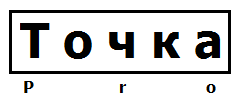 ООО «ТочкаПРО»ООО «ТочкаПРО»Адрес: г. Вологда, ул. Возрождения, 47, кв. 247ИНН 3525453077Банк Вологодское Отделение № 8638 ПАО Сбербанк  г. ВологдаБИК 041909644Р/с 40702810612000008885К/с 30101810900000000644Адрес: г. Вологда, ул. Возрождения, 47, кв. 247ИНН 3525453077Банк Вологодское Отделение № 8638 ПАО Сбербанк  г. ВологдаБИК 041909644Р/с 40702810612000008885К/с 30101810900000000644Тел. +7-911-500-68-62 ДмитрийТел. +7-911-500-68-62 ДмитрийЖилеты женскиеЖилеты женскиеЖилеты женскиеНаименование, фотоОписаниеЦенаЖилет "ЕВРОНИКА"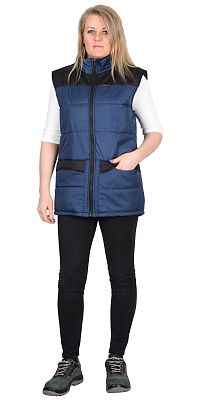 Жилет утеплённый прямого кроя, с воротником стойка, центральной застёжкой на тесьму "молния", двумя нижними накладными карманами с фигурными клапанами, внутренним карманом на молнии, спинка жилета удлинённая.Состав: 100% ПЭТкань/Материал верха: 100% п/эСезон: ЗимаРазмерный ряд: с 88-92 по 120-124Утеплитель: Синтепон 100 гр./м.квПодкладка: 100% п/эПакет утеплителя: Жилет 2 слояНазначение: Активный отдых, Активный отдыхОбъем: 0.0091Вес изделия: 0.388955.00Жилет "Ультра"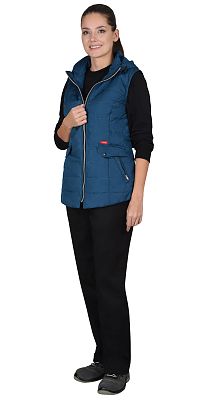 Вид изделия: ЖилетПол: ЖенскийСостав: 100% ПЭТкань/Материал верха: 100% п/эСезон: ЗимаРазмерный ряд: с 88-92 по 120-124Утеплитель: Синтепон 100 гр./м.квПодкладка: 100% п/эПакет утеплителя: Жилет 1 слойОбъем: 0.0092Вес изделия: 0.3970.00Жилет "НОРД"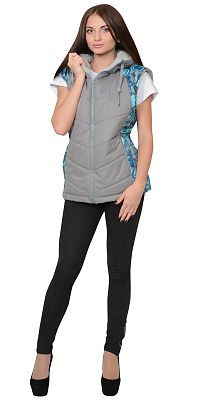 Вид изделия: ЖилетПол: ЖенскийСостав: 100% ПЭТкань/Материал верха: 100% п/эСезон: ЗимаРазмерный ряд: с 88-92 по 112-116Утеплитель: Синтепон 150 гр/м.квПодкладка: ФлисНазначение: Активный отдых, Активный отдыхОбъем: 0.0091Вес изделия: 0.388975.00Жилет "Ультра"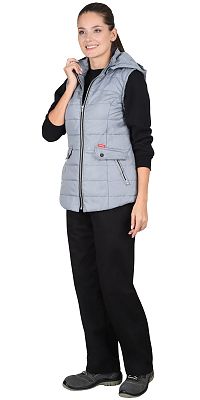 Вид изделия: ЖилетПол: ЖенскийСостав: 100% ПЭТкань/Материал верха: 100% п/эСезон: ЗимаРазмерный ряд: с 88-92 по 120-124Утеплитель: Синтепон 100 гр./м.квПодкладка: 100% п/эПакет утеплителя: Жилет 1 слойОбъем: 0.0092Вес изделия: 0.31010.00Жилет "SNOW" голубой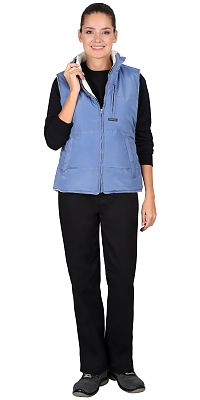 Жилет женский утепленный, стеганный, на подкладке из ткани флис, полуприлигающего силуэта, с воротником стойка, с центральной бортовой застежкой на тесьму- "молния", с проезными карманами "листочка", с верхним прорезным карманом.Состав: 100% ПЭТкань/Материал верха: 100% п/эСезон: ЗимаРазмерный ряд: с 88-92 по 112-116Утеплитель: Синтепон 150 гр/м.квПодкладка: ФлисПакет утеплителя: Жилет 1 слойОбъем: 0.0091Вес изделия: 0.3881040.00Жилет "SNOW" цв.индиго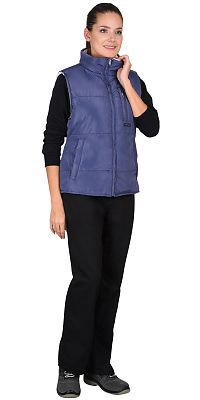 Жилет женский утепленный, стеганный, на подкладке из ткани флис, полуприлигающего силуэта, с воротником стойка, с центральной бортовой застежкой на тесьму- "молния", с проезными карманами "листочка", с верхним прорезным карманом.Состав: 100% ПЭТкань/Материал верха: 100% п/эСезон: ЗимаРазмерный ряд: с 88-92 по 112-116Утеплитель: Синтепон 150 гр/м.квПодкладка: ФлисПакет утеплителя: Жилет 1 слойНазначение: Активный отдых, Активный отдыхОбъем: 0.0091Вес изделия: 0.3881040.00Жилет "ЕВРОНИКА" с капюшоном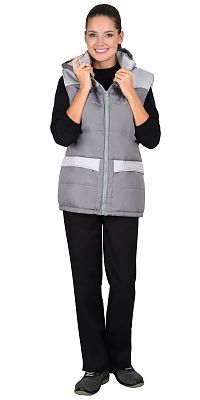 Жилет утеплённый с воротником стойка, с центральной застёжкой на молнию, с пристёгиваемым капюшоном. С двумя нижними карманами с клапанами, внутренней стороны на левой полочке расположен накладной карман на молнии, спинка удлинённая. Ткань: "Дюспо", плотностью 70 гр/м2 состав: 100% п/э. Основной цвет: серый (стальной).Отделка: "Дюспо" Цвет: жемчужный Ткань подкладочная: "Флис" сетлосерого цвета, "Таффета" состав: 100 п/э. Утеплитель: "Синтепон" один слой, итого - 150 гр/м2 состав: 100% п/эСостав: 100% ПЭТкань/Мат-л верха: 100% п/э Сезон: ЗимаРазмерный ряд: с 88-92 по 120-124Утеплитель: Синтепон 150 гр/м.квПодкладка: 100% п/э Пакет утеплителя: Жилет 1 слойНазначение: Активный отдых1115.00Жилет "Ультра"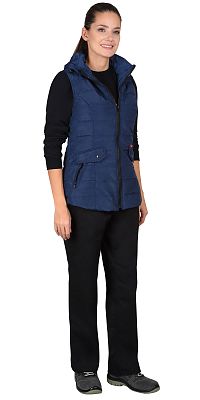 Вид изделия: ЖилетПол: ЖенскийСостав: 100% ПЭТкань/Материал верха: 100% п/эСезон: ЗимаРазмерный ряд: с 88-92 по 120-124Утеплитель: Синтепон 150 гр/м.квПодкладка: 100% п/эПакет утеплителя: Жилет 1 слойНазначение: Активный отдых, Активный отдыхОбъем: 0.0092Вес изделия: 0.31290.00Жилет "Ультра"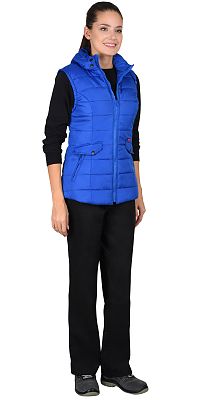 Вид изделия: ЖилетПол: ЖенскийСостав: 100% ПЭТкань/Материал верха: 100% п/эСезон: ЗимаРазмерный ряд: с 88-92 по 120-124Утеплитель: Синтепон 100 гр./м.квПодкладка: 100% п/эПакет утеплителя: Жилет 2 слояОбъем: 0.0092Вес изделия: 0.31290.00Жилет "ОЛИМПИЯ"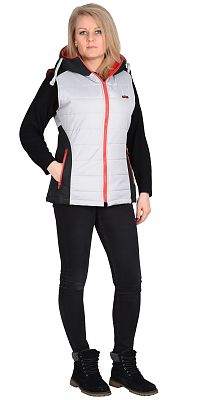 Жилет утеплённый, полуприлегающего силуэта, с центральной застежкой на тесьму-молния, с нижними прорезными карманамив рамку, застегивающимися на молнию, с втачным капюшоном. Центральные части спинки и полочки выполнены из ткани контрастного цвета. Подкладка жилета из полотна «Флис».Молнии и подкладка красного цветаТкань верха: : «Дюспо» ВО и ПУ МИЛКИ, состав: 100% п/э, пл. 90г/м.кв Подкладка: «Флис»состав: 100% п/э, пл. 180г/м.кв Утеплитель: «Синтепон», пл. 150г/м.кв - 1слойРазмеры: 88-92, 96-100, 104-108, 112-116, 120-124Рост: 158-164,170-176ГОСТ 25295-2003Состав: 100% ПЭТкань/Материал верха: 100% п/эСезон: ЗимаРазмерный ряд: с 88-92 по 120-124Утеплитель: Синтепон 150 гр/м.квПодкладка: 100% п/эПакет утеплителя: Жилет 1 слойНазначение: Активный отдых, Активный отдыхОбъем: 0.0092Вес изделия: 0.31440.00